1) y = log2(1-x)                                                                                           A)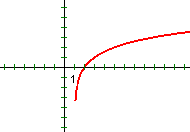 2) y = -log2x-1                                                                                             B)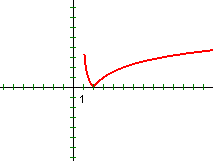 3) y = |log2(x-1)|                                                                                          C)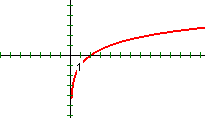 4) y = |log2x|                                                                                                D)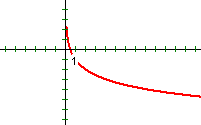 5) y = log2x-1                                                                                              E)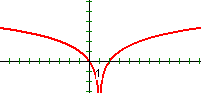 6) y = log2(x-1)                                                                                            F)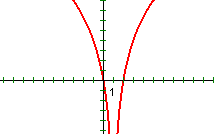 7) y = 2log2(x-1)2                                                                                                                                  G)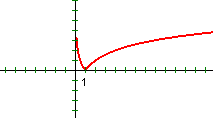 8) y = log2|x-1|                                                                                           H)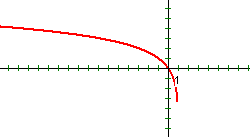 9) y = log2(|x|-1)                                                                                         I)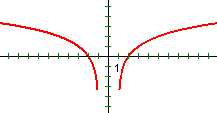 Ответ: 1-H; 2-D; 3-B; 4-G; 5-C; 6-A; 7-F; 8-I; 9-I.